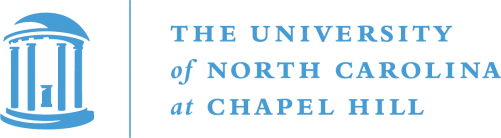 IRB #      PI Name:      Drug, Dosage, Route of Administration:      IND EXEMPTION CHECKLIST21 CFR 312.2(b)(1)To be exempt under this category, all of these sub-requirements must apply:21 CFR 312.2(b)(2)To be exempt under this category, all of these sub-requirements must apply:21 CFR 312.2(b)(3)To be exempt under this category, all of these sub-requirements must apply:21 CFR 312.2(b)(5)To be exempt under this category, all of these sub-requirements must apply:21 CFR 320.31(b) and (d)To be exempt under this category, all of these sub-requirements must apply:21 CFR 361.1To be exempt under this category, all of these sub-requirements must apply:Cold isotopes (FDA enforcement discretion)To be exempt under this category, all of these sub-requirements must apply:PI Signature 		Date 	Version Date 9.20.2023The clinical investigation involves a drug product lawfully marketed in the U.S.YesThe investigation is not intended to be reported to the FDA as a well-controlled study in support of a new indication for use and is not intended to be used to support any other significant change in the labeling for the drugYesIf the drug that is undergoing investigation is lawfully marketed as a prescription drug product, the investigation is not intended to support a significant change in the advertising for the productYesThe investigation does not involve a route of administration or dosage level or use in a patient population or other factor that significantly increases the risks (or decreases the acceptability of the risks) associated with the use of the drug product. Please provide justification:YesThe investigation is conducted in compliance with the requirements for IRB review set forth in 21 CFR Part 56 and with the requirements for informed consent set forth in 21 CFR Part 50YesThe investigation is conducted in compliance with 21 CFR 312.7 (regarding promotion and charging for investigational drugs)YesThe clinical investigation involves one of the following in vitro diagnostic biological products (at least one box should be checked)blood grouping serum reagent red blood cellsanti-human globulinThe product is intended to be used in a diagnostic procedure that confirms the diagnosis made by another, medically established, diagnostic product or procedureYesThe product is shipped in accordance with 21 CFR Part 312.160YesThe investigation involves a drug intended solely for tests in vitro or in laboratory research animals and the drug is shipped in accordance with 21 CFR 312.160YesThe clinical investigation involves a placebo and the investigation does not otherwise require submission of an IND (refer to the sections above)YesThe drug product does not contain a new chemical entity, is not radioactively labeled, and is not cytotoxic.YesThe dose (single dose or total daily dose) does not exceed the dose specified in the labeling of the approved version of the drug product.YesThe investigation is conducted in compliance with the requirements for review by an IRB (21 CFR Part 56) and with the requirements for informed consent (21 CFR Part 50).YesThe sponsor meets the requirements for retention of test article samples (21 CFR 320.31(d)(1) and safety reporting (21 CFR 320.31(d)(3).YesThe research is basic research not intended for immediate, therapeutic, diagnostic, or similar purposes, or otherwise to determine the safety and efficacy of the product.YesThe use in humans is approved by a Radioactive Drug Research Committee (RDRC) that is composed and approved by FDA.YesThe dose to be administered is known not to cause any clinically detectable pharmacological effect in humans.YesThe total amount of radiation to be administered as part of the study is the smallest radiation dose practical to perform the study without jeopardizing the benefits of the study and is within specified limits.YesThe research is intended to obtain basic information regarding the metabolism (including kinetics, distribution, and localization) of a drug labeled with a cold isotope or regarding human physiology, pathophysiology, or biochemistry.YesThe research is not intended for immediate therapeutic, diagnostic, or preventive benefit to the study subject.YesThe dose administered is known not to cause any clinically detectable pharmacologic effect in humans based on clinical data from published literature or other valid human studies.YesThe quality of the cold isotope meets relevant quality standards.YesThe investigation is conducted in compliance with the requirements for review by an IRB (21 CFR Part 56) and the requirements for informed consent (21 CFR Part 50).Yes